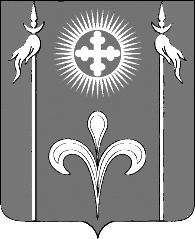 АДМИНИСТРАЦИЯ Стародеревянковского СЕЛЬСКОГО ПОСЕЛЕНИЯ КАНЕВСКОГО РАЙОНАПРОЕКТпостановлениеОт___________ 	    № ____ст-ца СтародеревянковскаяОб установлении требований к порядку разработки и принятия правовых актов о нормировании в сфере закупок товаров, работ, услуг для обеспечения муниципальных нужд муниципального образования Стародеревянковское сельское поселение, содержанию указанных актов и обеспечению их исполненияВо исполнение части 4 статьи 19 Федерального закона от 5 апреля 2013 года № 44-ФЗ «О контрактной системе в сфере закупок товаров, работ, услуг для обеспечения государственных и муниципальных нужд», постановления Правительства Российской Федерации от 18 мая 2015 года № 476 «Об утверждении общих требований к порядку разработки и принятия правовых актов о нормировании в сфере закупок, содержанию указанных актов и обеспечению их исполнения» и в целях приведения правовых актов администрации в соответствие с действующим законодательством, п о с т а н о в л я ю:1. Утвердить требования к порядку разработки и принятия правовых актов о нормировании в сфере закупок товаров, работ, услуг для обеспечения муниципальных нужд администрации Стародеревянковского сельского поселения Каневского района, содержанию указанных актов и обеспечению их исполнения (прилагается).2. Отменить постановление Стародеревянковского сельского поселения Каневского района от 02 августа 2016 года № 208 «Об установлении требований к порядку разработки и принятия правовых актов о нормировании в сфере закупок товаров, работ, услуг для обеспечения муниципальных нужд администрации Стародеревянковского сельского поселения Каневского района, содержанию указанных актов и обеспечению их исполнения».3. Ведущему консультанту администрации Стародеревянковского сельского поселения Каневского района (О.В. Король) разместить настоящее постановление в единой информационной системе в сфере закупок и на официальном сайте администрации Стародеревянковского сельского поселения Каневской район в информационно-телекоммуникационной сети «Интернет».4. Контроль за выполнением настоящего постановления оставляю за собой. 5. Постановление вступает со дня его официального опубликования.ПРИЛОЖЕНИЕУТВЕРЖДЕНЫпостановлением администрацииСтародеревянковского сельскогоПоселения Каневской районот ___________ № ____Требованияк порядку разработки и принятия правовых актов о нормировании в сфере закупок товаров, работ, услуг для обеспечения муниципальных нужд администрации Стародеревянковского сельского поселения Каневского района, содержанию указанных актов и обеспечению их исполнения1.Настоящий документ определяет требования к порядку разработки и принятия, содержанию, обеспечению исполнения следующих правовых актов:а) администрацией Стародеревянковского сельского поселения Каневского района, утверждающей и разрабатывающей:- правила определения нормативных затрат на обеспечение функций администрации Стародеревянковского сельского поселения Каневского района и подведомственными ей казенными, бюджетными учреждениями и муниципальными унитарными предприятиями  (далее - нормативные затраты);- правила определения требований к отдельным видам товаров, работ, услуг (в том числе предельные цены товаров, работ, услуг), закупаемым для обеспечения муниципальных нужд администрации Стародеревянковского сельского поселения Каневского района подведомственными ей казенными, бюджетными учреждениями и муниципальными унитарными предприятиями;2. Правовой акт, указанный в абзаце втором подпункта «а» пункта 1 настоящего документа, разрабатывается специалистом отдела экономики и финансов администрации Стародеревянковского сельского поселения Каневского района в форме проекта постановления администрации Стародеревянковского сельского поселения Каневского района.Правовой акт, указанный в абзаце третьем подпункта «а» пункта 1 настоящего документа, разрабатывается специалистом по закупкам администрации Стародеревянковского сельского поселения Каневского района во взаимодействии с отделом экономики и финансов администрации Стародеревянковского сельского поселения Каневского района в форме проекта постановления администрации Стародеревянковского сельского поселения Каневского район.3.  Для проведения обсуждения в целях общественного контроля проектов правовых актов, указанных в абзаце третьем подпункта «а» пункта 1 настоящего документа, в соответствии с пунктом 5 общих требований к порядку разработки и принятия правовых актов о нормировании в сфере закупок, содержанию указанных актов и обеспечению их исполнения, утвержденных постановлением Правительства Российской Федерации от 18 мая 2015 года № 476 «Об утверждении общих требований к порядку разработки и принятия правовых актов о нормировании в сфере закупок, содержанию указанных актов и обеспечению их исполнения» (далее соответственно - общие требования, обсуждение в целях общественного контроля), администрация Стародеревянковского сельского поселения Каневского района  размещает проекты указанных правовых актов и пояснительные записки к ним в установленном порядке в единой информационной системе в сфере закупок.4. Срок проведения обсуждения в целях общественного контроля устанавливается администрацией Стародеревянковского сельского поселения Каневского района и не может быть менее 7 календарных дней со дня размещения проектов правовых актов, указанных в  абзаце третьем подпункта «а» пункта 1 настоящего документа, в единой информационной системе в сфере закупок.5. Администрация Стародеревянковского сельского поселения Каневского района рассматривает предложения общественных объединений, юридических и физических лиц, поступившие в электронной или письменной форме в срок, установленный администрацией Стародеревянковского сельского поселения Каневского района с учетом положений пункта 3 настоящего документа, в соответствии с законодательством Российской Федерации о порядке рассмотрения обращений граждан.6. Администрация Стародеревянковского сельского поселения Каневского района не позднее 3 рабочих дней со дня рассмотрения предложений общественных объединений, юридических и физических лиц размещают эти предложения и ответы на них в установленном порядке в единой информационной системе в сфере закупок.7. По результатам обсуждения в целях общественного контроля администрация Стародеревянковского сельского поселения Каневского района  при необходимости принимает решения о внесении изменений в проекты правовых актов, указанных в абзаце третьем подпункта «а» пункта 1 настоящего документа, с учетом предложений общественных объединений, юридических и физических лиц на заседании органа общественного контроля, в соответствии с пунктом 3 общих требований.8. По результатам рассмотрения проектов правовых актов, указанных в абзаце третьем подпункта «а» пункта 1 настоящего документа, орган общественного контроля принимает одно из следующих решений:а) о необходимости доработки проекта правового акта;б) о возможности принятия правового акта.9. Решение, принятое органом общественного контроля, оформляется протоколом, подписываемым всеми его членами, который не позднее 3 рабочих дней со дня принятия соответствующего решения размещается администрацией Стародеревянковского сельского поселения Каневского района в установленном порядке в единой информационной системе в сфере закупок.10. Администрация Стародеревянковского сельского поселения Каневского района  до 20 июня текущего финансового года обеспечивает разработку и утверждение правовых актов, указанных в абзаце втором подпункта «а» пункта 1 настоящего документа.При обосновании объекта и (или) объектов закупки учитываются изменения, внесенные в правовые акты, указанные в абзаце втором подпункта «а» пункта 1 настоящего документа, до представления администрации Стародеревянковского сельского поселения Каневского района бюджетных ассигнований в порядке, установленном финансовым управлением администрации муниципального образования Каневской район.12. Правовые акты, предусмотренные подпунктом «а» пункта 1 настоящего документа, пересматривается не реже одного раза в год.13. В случае принятия решения, указанного в подпункте «а» пункта 8 настоящего документа, администрация Стародеревянковского сельского поселения Каневского района уточняют правовые акты, указанные в абзаце третьем подпункта «а» пункта 1 настоящего документа, после их доработки в соответствии с решениями, принятыми органами общественного контроля.14. Администрация Стародеревянковского сельского поселения Каневского района указанные в подпунктах «а» пункта 1 настоящего документа в течение 7 рабочих дней со дня принятия правовых актов, указанных в подпункте «а» пункта 1 настоящего документа, размещают эти правовые акты в установленном порядке в единой информационной системе в сфере закупок.15. Внесение изменений в правовые акты, указанные в подпункте «а», пункта 1 настоящего документа, осуществляется в порядке, установленном для их принятия.16. Постановление администрации Стародеревянковского сельского поселения Каневского района, утверждающее правила определения требований к отдельным видам товаров, работ, услуг (в том числе предельные цены товаров, работ, услуг), закупаемых для обеспечения муниципальных нужд муниципального образования Каневской район, должно определять:а)	порядок определения значений характеристик (свойств) отдельных видов товаров, работ, услуг (в том числе предельных цен товаров, работ, услуг), включенных в утвержденный администрацией Стародеревянковского сельского поселения Каневского района перечень отдельных видов товаров, работ, услуг;б)	порядок отбора отдельных видов товаров, работ, услуг (в том числе предельных цен товаров, работ, услуг), закупаемых администрацией Стародеревянковского сельского поселения Каневского района и подведомственными ей казенными, бюджетными учреждениями и муниципальными унитарными предприятиями (далее - ведомственный перечень);в) форму ведомственного перечня.17. Постановление администрации Стародеревянковского сельского поселения Каневского района, утверждающее правила определения нормативных затрат, должно определять:а) порядок расчета нормативных затрат, в том числе формулы расчета;б) требование об определении администрацией Стародеревянковского сельского поселения Каневского района и подведомственными ей казенными, бюджетными учреждениями и муниципальными унитарными предприятиями   нормативов количества и (или) цены товаров, работ, услуг, в том числе сгруппированных по должностям работников и (или) категориям должностей работников.18. Правовые акты, утверждающие требования к отдельным видам товаров, работ, услуг, закупаемыми администрацией Стародеревянковского сельского поселения Каневского района и подведомственными ей казенными, бюджетными учреждениями и муниципальными унитарными предприятиями, должны содержать следующие сведения:а) наименования заказчиков (подразделений заказчиков), в отношении которых устанавливаются требования к отдельным видам товаров, работ, услуг (в том числе предельные цены товаров, работ, услуг);б) перечень отдельных видов товаров, работ, услуг с указанием характеристик (свойств) и их значений.19. Администрация муниципального образования Каневской район разрабатывает и утверждает индивидуальные, установленные для каждого работника, и (или) коллективные, установленные для нескольких работников, нормативы количества и (или) цены товаров, работ, услуг по структурным подразделениям указанных органов.20. Правовые акты утверждающие нормативные затраты, должны определять:а) порядок расчета нормативных затрат, для которых правилами определения нормативных затрат не установлен порядок расчета;б) нормативы количества и (или) цены товаров, работ, услуг, в том числе сгруппированные по должностям работников и (или) категориям должностей работников.21. Правовые акты, указанные в подпунктах «а» пункта 1 настоящего документа, могут устанавливать требования к отдельным видам товаров, работ, услуг, закупаемым одним или несколькими заказчиками, и (или) нормативные затраты на обеспечение функций администрации Стародеревянковского сельского поселения Каневского района и подведомственными ей казенными, бюджетными учреждениями и муниципальными унитарными предприятиями.   22. Требования к отдельным видам товаров, работ, услуг и нормативные затраты применяются для обоснования объекта и (или) объектов закупки соответствующего заказчика.Ведущий консультант администрации Стародеревянковского сельского поселения Каневского района					               О.В. КорольГлава Стародеревянковского сельского поселения                                                                              С.А. Гопкало